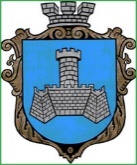 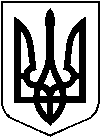          УКРАЇНАм.Хмільник Вінницької областіРОЗПОРЯДЖЕННЯМІСЬКОГО ГОЛОВИ    від "09” серпня 2023 р.                                               №399-р Про організацію та проведення сесійпсихосоціальної підтримки дітей на території Кривошиївського старостинськогоокругуЗ метою психосоціальної підтримки дітей, які проживають на території   Кривошиївського старостинського округу, керуючись ст. ст. 42, 59 Закону України «Про місцеве самоврядування в Україні»:Службі у справах дітей Хмільницької міської ради (Тишкевич Ю.І.),   старості  Кривошиївського старостинського округу ( Бадану Б.Д.) організувати, а благодійному фонду «Посмішка ЮА» (за згодою) провести  сесії психосоціальної підтримки дітей  14 серпня  в селі   Білий Рукав,  21 серпня в селі Сьомаки.2. Контроль за виконанням цього розпорядження покласти на заступника міського голови з питань діяльності виконавчих органів міської ради Сташка А.В.  Міський голова                                                          Микола ЮРЧИШИН              Сергій МАТАШ          Андрій СТАШКО          Юрій ТИШКЕВИЧ          Надія БУЛИКОВА          Віктор ЗАБАРСЬКИЙ